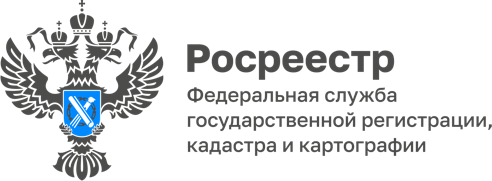 Проект «Банк земли» в Волгоградской области.	В рамках реализации государственной программы «Национальная система пространственных данных» и национальной программы «Жилье 
и городская среда» Управлением Росреестра по Волгоградской области 
во взаимодействии с органами власти на территории Волгоградской области проводится работа по анализу эффективности использования земельных участков для формирования «Банка земли» в целях жилищного строительства. По итогам данной работы три земельных участка площадью 0,2 га обрели своих собственников, желающих построить индивидуальные жилые дома. Еще три земельных участка площадью 21,5 га предоставлены в аренду инвесторам для строительства многоквартирных домов.Работа по выявлению земельных участков пригодных для жилищного строительства в регионе продолжается.С уважением,Балановский Ян Олегович,Пресс-секретарь Управления Росреестра по Волгоградской областиMob: +7(937) 531-22-98E-mail: pressa@voru.ru